  Tick to show which objectives were covered Science      Pink highlight to show pupil has understood       Pupil to colour face to show how they felt they understood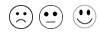  ScienceLight Year 6Self AssessmentDo I understand that humans and animals see light sources when light travels from the source into their eyes?Do I understand that humans and animals see objects when light is reflected off that object and enters their eyes?Do I know that light reflects off all objects (unless they are black) and non-shiny surfaces scatter the light so we don’t see the beam?Do I know that light travels in straight lines, called rays or beams of light?